APLICANDO LO APRENDIDOEstimado (a) docente formador(a), al terminar de revisar esta segunda unidad le invitamos a desarrollar estas actividades:A continuación, te presentamos un caso:María es docente formadora del II ciclo del Programa de Estudios de Educación Primaria de un IESP. Este año asumirá la responsabilidad del curso PLANIFICACIÓN POR COMPETENCIAS Y EVALUACIÓN PARA EL APRENDIZAJE II.En su sílabo, María propone el desarrollo de una Unidad de Aprendizaje sobre las teorías del desarrollo humano.  Para ello, propone una secuencia de acciones atendiendo la complejidad del desempeño de la Competencia 1 del curso y el modelo curricular de los DCBN.Le pedimos leer con detenimiento la programación de María y responder la siguiente pregunta: ¿Qué fundamentos epistemológicos y pedagógicos del modelo curricular de los DCBN de la formación inicial docente, se aprecian en las siguientes situaciones de aprendizaje diseñadas por la docente María?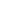 Ubique el o los cursos y/o módulos que tendrá a su cargo en el presente ciclo en el mapa curricular del DCBN del Programa de estudio que corresponde y  elabore un diagrama en que se visualice la articulación con los cursos y/o módulos en el ciclo. Considerando la flexibilidad curricular que propone el DCBN y el diagnóstico local elaborado: ¿Qué curso se puede proponer como electivo? Fundamente su propuesta.Nombre del curso: ____________________________Ciclo: ______________________________________Fundamentación de la propuesta:MÓDULO DE INDUCCIÓN IMPLEMENTACIÓN CURRICULAR DCBN 2019-2020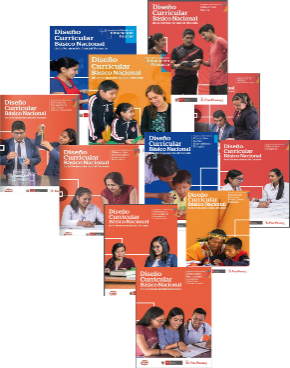 APLICANDO LO APRENDIDOUNIDAD 2:MODELO CURRICULAR PARA LA FORMACIÓN INICIAL DOCENTE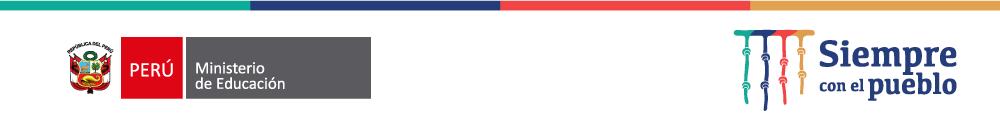 